Lernbereich SpracheSprachliche FertigkeitenSprachliche KenntnisseLernbereich InhalteMethoden/Lern- und Arbeitstechniken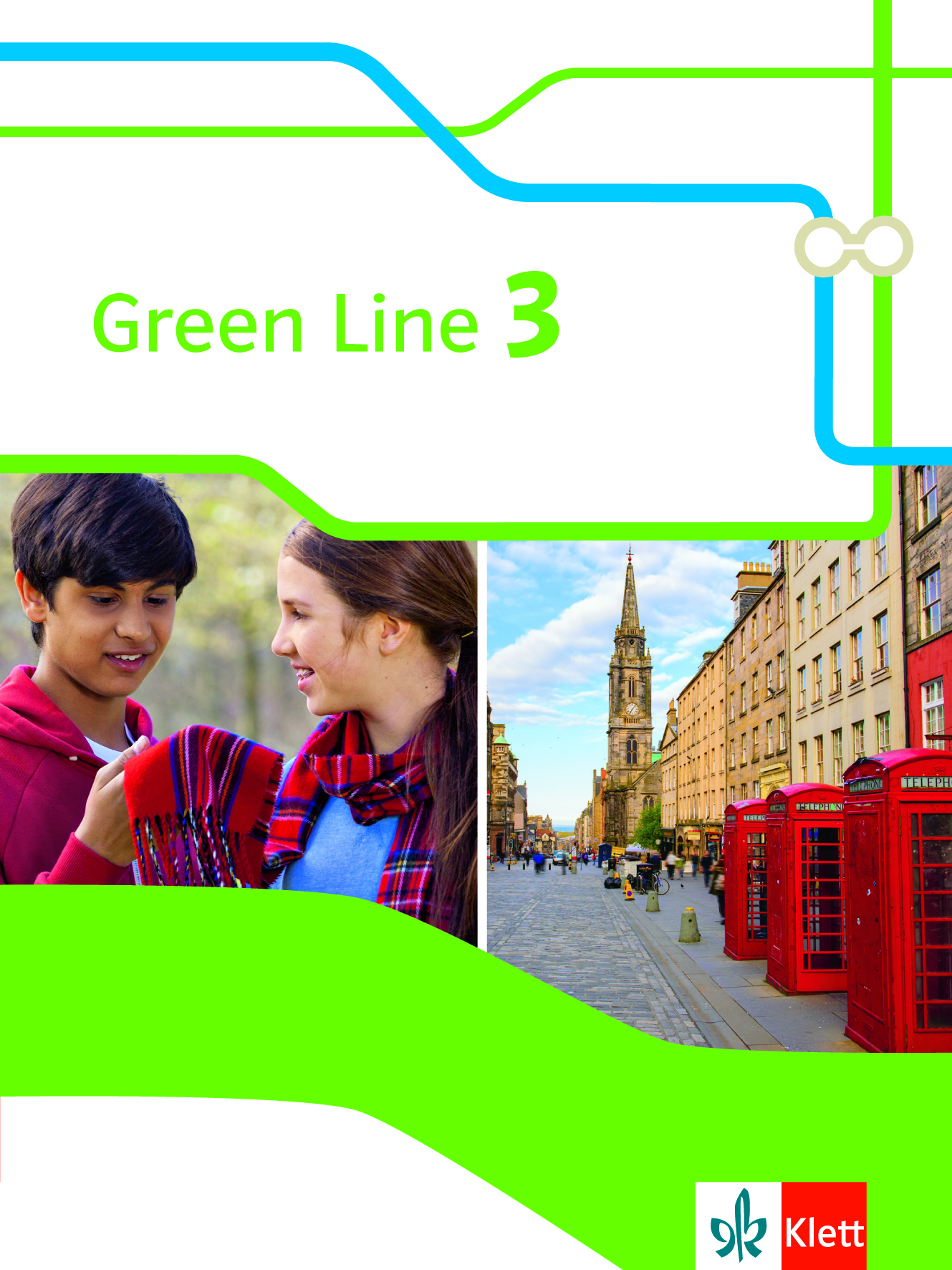 Green Line 3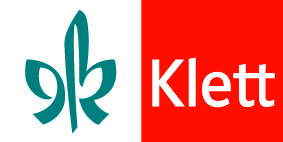 Synopse mit dem Fachlehrplan Englisch am Gymnasium des Landes Rheinland-Pfalz (2000)
für die Klasse 7 (G8)VorbemerkungGreen Line 3 – der dritte Band einer neu konzipierten Lehrwerksgeneration für Englisch als 1. Fremdsprache an Gymnasien – erfüllt die Anforderungen des Fachlehrplans Englisch für die Klasse 7 an Gymnasien in Rheinland-Pfalz perfekt.Mit der vorliegenden Synopse erkennen Sie auf einen Blick die Übereinstimmung zwischen Buch und Lehrplan.Viel Spaß beim Unterrichten mit Green Line wünscht IhnenIhrGreen Line TeamHörverstehenDie Schülerinnen und Schüler könnenSeite/Übung bzw. Seitezunehmend komplexere Hörsituationen (visuell-auditiv oder ausschließlich auditiv vermittelt) zu den unterrichtsbezogenen Anlässen und den für die Jahrgangsstufe passenden Inhalten verstehen. Dabei werden je nach Hörabsicht folgende Verstehensarten ausgebildet:intensives Hörverstehen (von Details)selektives Hörverstehen (von einzelnen ausgewählten Details)extensives Hörverstehen (global)extensives und selektives Hörverstehen (global und in einzeln ausgewählten Details)GL 3: u. a. 16/2a), 37/3c), 68/3b)GL 3: u. a. 68/3a), 104/1c)GL 3: u. a. 74/8a), 104/1a)GL 3: u. a. 9/2b) + c), mit der Zeit immer besser Strategien, Lern- und Arbeitstechniken zur ganzheitlichen Bewältigung von (visuell-auditiven und ausschließlich auditiven) Hörsituationen anwenden. Dazu gehören:Einstellung auf Partner und Gesprächssituation“wait-and-see strategy”Hin- und ZuhörenIgnorieren von StörfaktorenEinbeziehung nonverbaler, visueller und akustischer StimuliUnterscheidung von Wesentlichem und UnwesentlichemAnfertigen von LernhilfenGL 3: u. a. 9/2b), 21/3a)GL 3: u. a. Skills-Anhang S. 155-156GL 3: u. a. 22/1c)GL 3: u. a. 74/8, 103/12GL 3: u. a. 81/2b)GL 3: u. a. 51/2a), 103/12a)GL 3: u. a. 50/7a), 103/12a)immer besser visuell Dargebotenes erfassen und als Verständnishilfe nutzenGL 3: u. a. 35/4a), 51/2a)bei der Auswahl und Bearbeitung von Hörverstehensmaterialien für den Lernprozess angeleitet und selbständig mit diesen umgehenGL 3: u. a. Skills-Anhang S. 155-156Mündliches AusdrucksvermögenDie Schülerinnen und Schüler könnenSeite/Übung bzw. SeiteEnglisch mit verständlicher Aussprache und weitgehend korrekter Intonation in angemessenem Sprechtempo sprechen (fluency)GL 3: u. a. 8/1a) + b), 21/1, 34/2Sprachlich angemessen agieren und auf verbale und nonverbale Signale reagieren. Dazu gehören:situationsangemessenes Anwenden von Wortschatz und Redemitteln (darunter auch classroom phrases)richtiger Gebrauch von Grammatikstrukturen (accuracy)Kenntnis verschiedener KommunikationsstrategienGL 3: u. a. 9/3, 20/1, 61/7a), 273-275 (In the classroom)GL 3: u. a. 66/1a) + c), 72/7, 76/13 sowie Grammar-Anhang ab S. 160GL 3: u. a. 16/1, 64/1situationsangemessene Diskurskompetenzen anwendenGL 3: u. a. 63/10, 64/2LeseverstehenDie Schülerinnen und Schüler könnenSeite/Übung bzw. Seitezunehmend komplexere Texte zu den unterrichtsbezogenen Anlässen und den für die jeweilige Jahrgangsstufe passenden Inhalten verstehenGL 3: u. a. 20/2, 30/6, 32/10kurze, einfache literarische Textformen verstehen; dabei werden je nach Leseabsicht folgende Verstehensarten geschult:intensives Leseverstehen (von Details/intensive reading); Textbeispiele: Hinweisschilder, Speisekarten, Prospekte, Gebrauchsanleitungen (aus den Bereichen Hotel, Post, Bank, Telekommunikation oder Geräte, Kochrezepte), Formulare, Werbeslogans, Zeitungsschlagzeilen, Briefe (auch e-mail und Fax), Witze, Reime/Gedichte, Lieder, Personenbeschreibungen GL 3: u. a.selektives Leseverstehen (von Teilinformationen, z.B. scanning)extensives Leseverstehen (global, z.B. skimming); Textbeispiele: Beschreibungen, Interviews, comics, Berichte, adaptierte Zeitungsartikel, Romanausschnitte, Fabeln, short stories, einfache (auch adaptierte) handlungsstarke Ganzschriften GL 3: u. a.extensives und selektives Lesen (global und von einzelnen ausgewählten Details, z.B. skimming and scanning)GL 3: u. a. 75/9b), 89/5, 90/6, 108/4GL 3: u. a. 50/4a), 60/4c), 101/7a), 108/3GL 3: u. a. 49/3a), 60/4b), 61/8a)GL 3: u. a. 98/1, 111/5Strategien, Lern- und Arbeitstechniken zur ganzheitlichen Bewältigung von Lesetexten anwenden. Dazu gehören:unterschiedliche pre-reading activities anwendenWichtiges nachschlagenunbekannte Lexik aus dem Kontext erschließenunterstreichen, markieren, keywords findenNotizen machengliedern und zusammenfassenSzenisches Gestalten erprobenTextpuzzle, Bilder und Collagen anfertigenTexte weiterschreibenPerspektivenwechsel (siehe Schreiben)GL 3: u. a. 48/1, 58/3, 78/1GL 3: u. a. 58/1GL 3: u. a. 58/3, 89/4, Skills-Anhang S. 149GL 3: u. a. 14/9a), 91/10GL 3: u. a. 63/12, 89/5, 90/8a)GL 3: u. a. 49/3a), 60/5, 67/2b), 80/3b)GL 3: u. a. 35/5, 41/7b), 50/5GL 3: u. a. 47 (Unit task), 109/4GL 3: u. a. 20/4a), 50/6, 90/8c)GL 3: u. a. 14/9c), 93/15 Option Bbei der Auswahl und Bearbeitung von Texten für den Lernprozess angeleitet und selbständig mit diesen umgehen; dazu gehört der Aufbau einer Klassen- oder Kursbücherei einschließlich englischer SprachzeitschriftenGL 3: u. a. 93/14Schriftliche AusdrucksfähigkeitDie Schülerinnen und Schüler (können)Seite/Übung bzw. Seitezunehmend umfangreichere Sach- und Gebrauchstexte erstellen:zu im Unterricht behandelten Themenzu Sachverhalten aus der unmittelbaren Umwelt der Schülerinnen und Schüler sowie zu fachübergreifenden AspektenTextbeispiele: Zusammenfassung, Brief, statement, Wegbeschreibung, Anleitung, Bewerbung  u. a.GL 3: u. a. 17/Step 2 (Unit task), 43/14b), 60/6GL 3: u. a. 46/3, 51/3b), 63/13fiktionale Texte bei abnehmender sprachlicher und inhaltlicher Lenkung erstellen; Textbeispiele: kurze Geschichten, Gedichte u. a.GL 3: u. a. 20/4a), 50/4c), 65/4b), 81/3, 93/15zunehmend selbständig schriftliche Texte zur Unterstützung von Lernprozessen erstellen; Textbeispiele: Zusammenfassungen und Dokumentationen von Unterrichtsergebnissen, Gliederungen, Fragebögen zu im Unterricht behandelten Themen u. a.GL 3: u. a. 73/1, 77/Step 1 + 2 (Unit task), 90/8b)ein elementares Repertoire an Ausdrucksmitteln entwickeln, um Sachverhalte und Ansichten angemessen zu versprachlichen und um unterschiedliche Textformen kohärent und adressatenbezogen einzusetzen. Dazu gehören textorganisierende Redemittel wieEinleitungen, Überleitungen, Herstellen von BezügenAnrede und Schlussfloskeln in Briefen u. a.GL 3: u. a. 43/14, 46/1 + 3, 72/6GL 3: u. a. 95/4a) + 5verwenden zunehmend sicher sprachliche Hilfen (Wörterbücher und Grammatiken)GL 3: u. a. Grammar-Anhang ab S. 160kennen elementare Konventionen der inhaltlichen und formalen TextgestaltungGL 3: u. a. 46/1, 61/8, 92/13, 104/1-3Kommunikatives ÜbersetzenDie Schülerinnen und Schüler könnenSeite/Übung bzw. Seitein Alltagssituationen Gesprächsinhalte adäquat übersetzen (durch Einbringen all ihrer bis dahin erworbenen sprachlichen Fertigkeiten und Fähigkeiten)GL 3: u. a. 24/7, 85/8, 103/12b)Gebrauchstexte (z.B. Spielregeln, Gebrauchsanweisungen, Kochrezepte) und Kurzmitteilungen (z.B. Ansagen, Durchsagen, Nachrichten) sachgerecht übersetzenGL 3: u. a. 13/6, 50/7, 53/5, 76/14Wortschatz und RedemittelDie Schülerinnen und Schüler (können)Seite/Übung bzw. Seitebeherrschen produktiv einen Mindestwortschatz von ca. 1800 Wörtern am Ende der Klassenstufe 10GL 3: u. a. Vocabulary ab S. 181beherrschen produktiv die gebräuchlichsten unregelmäßigen VerbenGL 3: u. a. Irregular verbs S. 276/277verstehen und verwenden am Ende der Klassenstufe 10 Redemittel, durch die u. a. folgende Redeabsichten versprachlicht werden:jemanden ansprechen und begrüßensich verabschiedensich einander vorstellenAufmerksamkeit erbittenjemanden nach dem Befinden fragenHilfe anbieten und um Hilfe bittenInformationen erfragen, weitergeben und erläuternVerstehen und Nichtverstehen bekundendanken und auf Dank reagierenZustimmung oder Ablehnung ausdrückenVerpflichtungen ausdrücken und erfragenVorschläge machenWünsche äußern und erfragensich entschuldigen und Bedauern ausdrückenVermutung oder Gewissheit äußernMeinungen äußern, begründen, erfragen und kommentierenZweifel und Besorgnis äußernüberzeugenGefühle wie Überraschung, Freude, Zufriedenheit, Unzufriedenheit, Enttäuschung und Hoffnung äußernSachverhalte und Geschehen beschreiben und kommentierenviele der Redemittel werden schon in GL 1 und 2 eingeführtGL 3: u. a. Useful phrases-Boxen in folgenden Übungen: 16/1, 20/1, 26/11, 30/6, 63/10, 64/2, 66/1, 90/6, 94/2, 95/4, 111/5GL 3: u. a. folgende Übungen: 16/3, 17/Step 3b) (Unit task), 20/3b) + c), 32/11a) + b), 35/4d), 67/2a) + c), 95/5, 97/4entwickeln Strategien, ihren Wortschatz eigenständig zu festigen und zu erweitern. Dazu gehört u. a.das Führen eines Vokabelverzeichnisses bzw. einer Vokabelkarteidas Entwickeln von mind maps und memory postersdas Verwenden der im Lehrwerk angebotenen Wörterverzeichnisse oder entsprechender softwaredas Erschließen von Wortbedeutungen aus dem Kontext, Analogiebildungen mit Hilfe von bekannten Wörtern aus dem Englischen, Deutschen oder einer anderen Fremdsprache, aus Mimik, Gestik und Stimmführung des Gesprächspartnersdie Intensivierung der Wörterbucharbeit (so z.B. Nachschlagetechniken, Kenntnis der verwendeten Abkürzungen und der Wortarten sowie rezeptive Verfügbarkeit der Lautschrift)GL 3: u. a. Skills-Anhang S. 144GL 3: u. a. 16/1, 25/9b), 88/2a), 97/3a) + b), Skills-Anhang S. 145GL 3: u. a. Vocabulary ab S. 181, Dictionary ab S. 217, In the classroom ab S. 273, Irregular verbs S. 276/277; SoftwareGL 3: u. a. 58/2, 60/4a), Skills-Anhang S. 149GL 3: u. a. Lautschrift S. 180GrammatikDie Schülerinnen und Schüler könnenSeite/Übung bzw. Seitefolgende grammatische Phänomene verstehen und verwenden:verbs (in short forms and long forms)present perfect and present perfect progressive: continuative usage (for, since)past perfectfuture, expressed by present progressive and simple presentpassive voice: relevant forms of the passive (simple present, simple past, simple present perfect, will-future), personal passive, passive infinitivemodal auxiliaries can(not), must (not), need (not), may (not) with substitutesgerund: as subject, after verbs resp. adjectives (+ prepositions)plain infinitive and infinitive with to (elementary level): I wanted to leave early. We used to get up late. I saw him come in.nounscountable and uncountable nounscollective nounsclausesconditional clauses: real condition (likely) and unreal condition (imaginary)GL 3: u. a. 39/2-4, 40/5GL 3: u. a. 71/2-4, 72/5-7wird in GL 5 behandeltGL 3: u. a. 42/8-11, 43/12 + 13bereits in GL 2 behandeltwird in GL 4 behandeltwird in GL 4 behandeltwird in GL4 behandeltwird in GL4 behandeltGL 3: u. a. 11/2 + 3, 12/4 + 5, 13/6-8, 75/10-12, 76/13folgende grammatische Phänomene, die immanent vermittelt werden, kennen und verwenden:would, should, ought toreflexive pronouns (myself, yourself, …)reciprocal pronouns (each other, one another)adjectives as subject complement and as object complement: He looks funny. I prefer my coffee black.past perfect progressivequestion tagsGL 3: u. a. 9-13 (would); GL 2 (should)GL 3: u. a. 15/10GL 3: u. a. 15/11wird in GL 4 behandeltwird in GL 4 behandeltbereits in GL 2 behandeltOben genannte Phänomene in das Satzgefüge einbindensentence structure, word orderGL 3: u. a. 11/2 + 3, 12/5, 13/8, 39/2, 42/9 + 10, 43/13, 71/3, 72/6 + 7, 75/12, 76/13Die Schülerinnen und Schüler beschäftigen sich mit den ThemenbereichenSeite/Übung bzw. SeiteLeisure and Private Life:Familie und PartnerschaftSport und FreizeitgestaltungSchule und BerufsorientierungReisen und EinkaufenGL 3: u. a. 10, 14, 16/2, 41/7GL 3: u. a. 9/2, 96-97u. a. GL 2, 28-35GL 3: u. a. 36-37, 44-45, 46-47, 96-104Social and Cultural Studies:historische, geographische und politische Gegebenheiten anderer KulturbereicheVergleich mit der eigenen LebenswirklichkeitProbleme einer multiethnischen Gesellschaft und ihrer sozialen BrennpunkteBegegnung verschiedener Kulturen und Religionenwichtige Textsorte bei der Behandlung dieser Themen: literarische TexteGL 3: u. a. 36-37, 39/4, 40/6, 66-70, 74-75GL 3: u. a. 37/3, 66/1wird in GL 5/6 behandeltwird in GL 5/6 behandeltwird in GL 5/6 behandeltPolitics and Business:Vermittlung demokratischer Grundwerte (Menschenwürde, Freiheit, Gleichheit u. a.) im Sinne einer Friedenserziehungaktuelle politische Ereignisse auf dem Hintergrund ihrer politischen Systemeeuropäische IntegrationGlobalisierungWohlfahrtsstaat, Wirtschaft und ArbeitsweltMedien und Werbungwird in GL 5/6 behandeltGL 3: u. a. 37/Across cultures-Boxwird in GL 5/6 behandeltwird in GL 5/6 behandeltwird in GL 5/6 behandeltwird in GL 5/6 behandeltScience and Technology:Mensch und Naturwissenschaften in Verbindung mit sich wandelnden WeltbildernMöglichkeiten und Grenzen neuer Technologien (einschließlich Computer)Erfindungen und Entdeckungenwird in GL 5/6 behandeltwird in GL 5/6 behandeltGL 3: u. a. 42/10, 43/14Health and Environment:Ernährung und HygieneDrogen und PräventionKrankheit und ProphylaxeSensibilisierung für die Umwelt (Umgang mit Ressourcen, Abfallgesellschaft, Klimaveränderungen, Ökologie)GL 3: u. a. 34/1-3wird in GL 5/6 behandeltbereits in GL 2 behandeltwird in GL 5/6 behandeltDie Schülerinnen und SchülerSeite/Übung bzw. Seitekennen allgemeine Voraussetzungen für erfolgreiches Lernen:wissen, mit notwendigen Organisationsformen für das häusliche Lernen umzugehenkennen Lernzeitenwissen um die Bedeutung der Motivation für das LernenGL 3: u. a. Skills-Anhang S. 144/145GL 3: u. a. Skills-Anhang S. 144/S2GL 3: u. a. Skills-Anhang ab S. 144benutzen Arbeitsmittel sinnvoll und beschaffen diese effektiv:benutzen Wörterbücherbenutzen Grammatikenarbeiten selbständig mit dem Lehrwerk und den dazu gehörigen Materialienentwickeln Techniken des Nachschlagens (weiter)erlernen Techniken der InformationsbeschaffungGL 3: u. a. Dictionary ab S. 217GL 3: u. a. Grammar ab S. 160GL 3: u. a. „So lernst du mit Green Line“ zu Beginn des BuchesGL 3: u. a. Skills-Anhang S. 144/145GL 3: u. a. 43/14b), 47/Step 2 + 3, 103/13stellen zunehmend selbständig Arbeitsmittel her:führen Hefte und Vokabelverzeichnisse bzw. -karteienstellen selbständig Arbeitsmittel wie grammar card, Fehlerstatistik, Merkzettel usw. herfixieren Wissen mit Hilfe von fachbezogenen Arbeitsmitteln wie Zeichnung, Notizzettel, mind map usw.fertigen Protokolle und Referate anGL 3: u. a. Skills-Anhang S. 144GL 3: u. a. Skills-Anhang S. 144/145, S. 151GL 3: u. a. 16/1, 25/9b), 77/Step 2 (Unit task), 90/8b), Skills-Anhang S. 145GL 3: u. a. 73/2, 77 (Unit task)erwerben Strategien für den Umgang mit Texten, auditiven und visuellen Materialien:erschließen Wortbedeutungen aus dem Kontext bzw. mit Hilfe bereits bekannter Wörter aus dem Englischen, Deutschen oder der zweiten Fremdsprachekönnen mit Techniken des Hervorhebens, Gewichtens und Anordnens umgehenkönnen Informationen (global, selektiv und detailliert) aus gelesenen oder gehörten Texten bzw. von visuellen Materialien erfassen, gliedern und weitergebenfertigen Notizen zu gehörten, gelesenen oder visuell aufgenommenen Materialien anwenden Erschließungstechniken beim Lesen ansetzen Visualisierungs- und Strukturierungstechniken anerkennen Analogienlernen geeignete Texte auswendig (Dialoge, Gedichte, Lieder, Rollen in Szenen und Schauspielen)korrigieren Texte und Übungen (Selbst- und Partnerkorrektur)GL 3: u. a. 32/10c), Skills-Anhang S. 149GL 3: u. a. 29/5b), Skills-Anhang S. 148GL 3: u. a. 14/9a), 34/3, 35/4, 60/5, 63/12, 67/2b), 89/5, 90/8a), 91/10GL 3: u. a. 50/7a), 90/8a), 92/11a)GL 3: u. a. 20/2b) + 3a), 29/4, 49/3b), 89/4 + 5, 108/3 + 4GL 3: u. a. 63/12, 80/3b) + 4, 108/3b)GL 3: u. a. 32/11, 63/12 + 13GL 3: u. a. 33/12 Option D, 35/5, 115/12GL 3: u. a. 20/4, 46/3, 104/3b)haben Einsicht in Kommunikationsprozesse:arbeiten in angemessenen und unterschiedlichen Sozialformen (Kooperationsstrategien)beherrschen Regeln der Gesprächsführung (Anrede, Fragetechnik, Gesprächsanregungen, Reagieren auf nonverbale Signale usw.)verfolgen Lern- und Unterrichtsvorgänge und gestalten diese mitGL 3: u. a. 59/7b), 68/5a), 95 (Unit task), 98/3b), 108/8a)GL 3: u. a. 16/13, 34/1, 82/1, 83/3GL 3: u. a. 17, 65, 95 (Unit tasks), 76/1